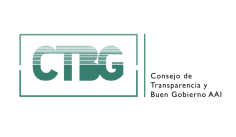 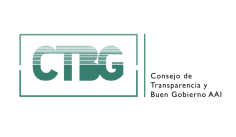 Tipo de sujeto obligadoObligaciones de publicidad activa que le son de aplicación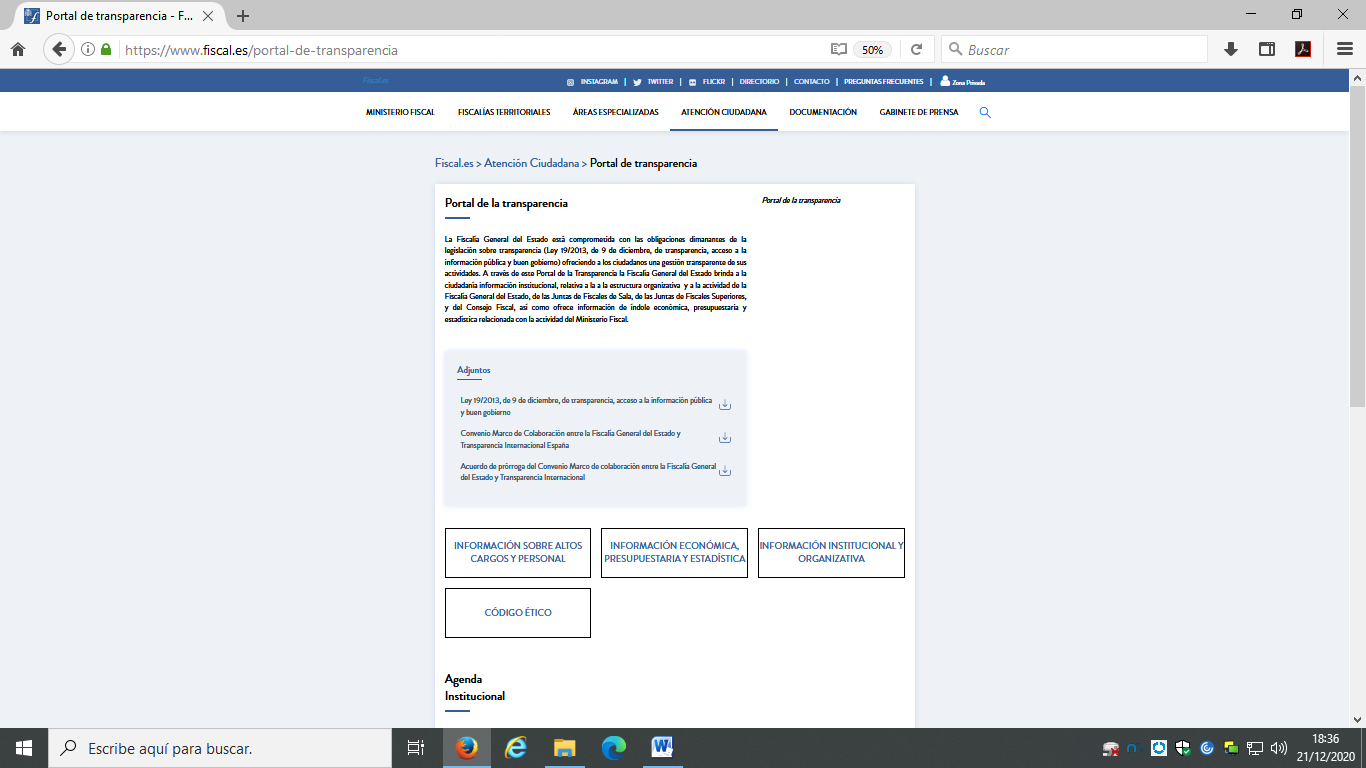 Cumplimiento de las obligaciones de publicidad activaII.1 Información Institucional, Organizativa y de Planificación. Análisis de la información Institucional, Organizativa y de PlanificaciónII.2 Información Económica, Presupuestaria y Estadística. Análisis de la Información de Económica, Presupuestaria y EstadísticaÍndice de Cumplimiento de la Información ObligatoriaEl Índice de Cumplimiento de la Información Obligatoria (ICIO) por parte de la FGE alcanza un 54,8%. Los principales factores que explican el nivel alcanzado es la falta de publicación de algunos contenidos obligatorios del bloque de información económica, presupuestaria y estadística y la falta de referencias a la fecha en que se revisó o actualizó la información publicada.Transparencia Voluntaria y Buenas Prácticas Conclusiones y RecomendacionesComo se ha indicado el cumplimiento de las obligaciones de transparencia de la LTAIBG por parte de la FGE, en función de la información disponible en su Portal de Transparencia alcanza un 54,8%. Este Consejo de Transparencia y Buen Gobierno no puede menos que valorar positivamente el esfuerzo realizado por la FGE para hacer más transparente su gestión, publicando mucha información muy relevante desde el punto de vista de la transparencia que va más allá del cumplimiento de las obligaciones de publicidad activa. También, como se ha señalado, pueden resaltarse buenas prácticas que podrían incorporarse por otras organizaciones públicas.No obstante, a lo largo del informe se han señalado una serie de carencias. Por ello y para procurar avances en el grado de cumplimiento de la LTAIBG por parte de la Fiscalía General del Estado, este CTBG recomienda:Estructuración de la informaciónLa FGE podría valorar la inclusión en el Portal de Transparencia de enlaces a la información del bloque Institucional y Organizativa que actualmente se ubica en otros accesos de su web institucional. Deberían incluirse enlaces a todas las informaciones que integran los dos bloques de información obligatoria. En el supuesto de que para algunas de estas informaciones no exista información publicable bien porque la Fiscalía no tenga capacidad para ello (por ejemplo, contratación) o bien porque no haya habido actividad (por ejemplo, que no se hubiese solicitado y autorizado ninguna compatibilidad para el ejercicio de actividades públicas o privadas por personal de la FGE) debería generarse el correspondiente enlace e indicar expresamente esta circunstancia.Incorporación de informaciónInformación Institucional y OrganizativaDebe publicarse el Registro de Actividades de Tratamiento con todos los contenidos que establece el Reglamento Europeo de Protección de Datos.Información Económica, Presupuestaria y Estadística.Debe publicarse información sobre las indemnizaciones percibidas con ocasión del abandono del cargo.Debe publicarse información sobre las autorizaciones de compatibilidad para actividades privadas al cese de altos cargos.Debe publicarse información sobre las autorizaciones de compatibilidad concedidas al personal al servicio de la FGE.Calidad de la Información.Debería publicarse en el Portal de Transparencia, una referencia a la última fecha en que se revisó o actualizó la información, como en la actualidad se realiza para el bloque de información Económica y presupuestaria. Solo de esta manera sería posible para la ciudadanía saber si la información que está consultando está vigente.Deberían revisarse los enlaces que contienen los apartados del Portal. Algunos de ellos redirigen a otra información no concordante con la denominación del enlace.Madrid, enero de 2021Entidad evaluadaFiscalía General del EstadoFecha de la evaluación29/01/2021URL de la entidadhttps://www.fiscal.es/Código de SujetoSujetos incluidos2.1.aAdministración General del Estado, Administraciones de las Comunidades Autónomas 2.1.a.1Ciudades Autónomas y las entidades que integran la Administración Local2.1.bMutuas de accidentes de trabajo y enfermedades profesionales 2.1.cOrganismos y entidades vinculados o dependientes de administraciones públicas 2.1.dEntidades de Derecho Público con personalidad jurídica propia, vinculadas a cualquiera de las Administraciones Públicas o dependientes de ellas,2.1.eCorporaciones de Derecho Público,2.1.fÓrganos constitucionales o de relevancia constitucionalX2.1.gSociedades Mercantiles y Fundaciones del Sector Público2.1.hAsociaciones constituidas por las Administraciones, organismos y entidades publicas3.aPartidos políticos, organizaciones sindicales y organizaciones empresariales3.bEntidades privadas que perciban durante el período de un año ayudas o subvenciones públicas en una cuantía superior a 100.000 eurosBloque de obligacionesObligacionesInstitucional, Organizativa y de Planificación. Registro de Actividades de TratamientoNormativa aplicablexInstitucional, Organizativa y de Planificación. Registro de Actividades de TratamientoFuncionesxInstitucional, Organizativa y de Planificación. Registro de Actividades de TratamientoRegistro de Actividades de TratamientoxInstitucional, Organizativa y de Planificación. Registro de Actividades de TratamientoDescripción estructura organizativaxInstitucional, Organizativa y de Planificación. Registro de Actividades de TratamientoOrganigramaxInstitucional, Organizativa y de Planificación. Registro de Actividades de TratamientoIdentificación ResponsablesxInstitucional, Organizativa y de Planificación. Registro de Actividades de TratamientoPerfil y trayectoria profesional responsablesxInstitucional, Organizativa y de Planificación. Registro de Actividades de TratamientoPlanes y Programas Institucional, Organizativa y de Planificación. Registro de Actividades de TratamientoGrado de cumplimiento y resultadosInstitucional, Organizativa y de Planificación. Registro de Actividades de TratamientoIndicadores de medida y valoraciónRelevancia JurídicaDirectrices, instrucciones, acuerdos, circulares o respuestas a consultasRelevancia JurídicaAnteproyectos de LeyRelevancia JurídicaProyectos de Decretos LegislativosRelevancia JurídicaProyectos de ReglamentosRelevancia JurídicaMemorias e informes que conformen los expedientes de elaboración de los textos normativosEconómica, Presupuestaria y EstadísticaContratos xEconómica, Presupuestaria y EstadísticaModificaciones de contratos xEconómica, Presupuestaria y EstadísticaDesistimientos y Renuncias xEconómica, Presupuestaria y EstadísticaDatos estadísticos sobre contratosxEconómica, Presupuestaria y EstadísticaContratos MenoresxEconómica, Presupuestaria y EstadísticaRelación de los convenios suscritosxEconómica, Presupuestaria y EstadísticaEncomiendas y EncargosEconómica, Presupuestaria y EstadísticaSubcontratacionesEconómica, Presupuestaria y EstadísticaSubvenciones y ayudas públicas xEconómica, Presupuestaria y EstadísticaPresupuestosxEconómica, Presupuestaria y EstadísticaEjecución presupuestariaxEconómica, Presupuestaria y EstadísticaCumplimiento de los objetivos de estabilidad presupuestariaEconómica, Presupuestaria y EstadísticaCumplimiento de los objetivos de sostenibilidad financieraEconómica, Presupuestaria y EstadísticaCuentas anualesxEconómica, Presupuestaria y EstadísticaInformes de auditoría de cuentas y de fiscalización por órganos de control externoxEconómica, Presupuestaria y EstadísticaRetribuciones anuales Altos Cargos y máximos responsablesxEconómica, Presupuestaria y EstadísticaIndemnizaciones percibidas por Altos Cargos con ocasión del abandono del cargoxEconómica, Presupuestaria y EstadísticaResoluciones de autorización o reconocimiento de compatibilidad de empleados.xEconómica, Presupuestaria y EstadísticaAutorización para actividad privada al cese de altos cargos en la AGE, CCAA o EELLxEconómica, Presupuestaria y EstadísticaDeclaraciones anuales de bienes de los representantes localesEconómica, Presupuestaria y EstadísticaDeclaraciones de actividades de los representantes localesEconómica, Presupuestaria y EstadísticaInformación estadística necesaria para valorar el grado de cumplimiento y calidad de los servicios públicos de su competenciaInformación PatrimonialRelación de los bienes inmuebles que sean de su propiedad o sobre los que ostenten algún derecho real.Localización de la información de transparenciaEnlace o banner visible en la página homeEl enlace “Portal de Transparencia” depende del acceso “Atención ciudadana” ubicado en la parte superior denla página home.Algunas informaciones se publican en accesos diferentes del Portal de Transparencia. Localización de la información de transparenciaEnlace dependiente de un acceso de la página home XEl enlace “Portal de Transparencia” depende del acceso “Atención ciudadana” ubicado en la parte superior denla página home.Algunas informaciones se publican en accesos diferentes del Portal de Transparencia. Localización de la información de transparenciaNo existe un apartado específico de transparenciaEl enlace “Portal de Transparencia” depende del acceso “Atención ciudadana” ubicado en la parte superior denla página home.Algunas informaciones se publican en accesos diferentes del Portal de Transparencia. Estructuración de la información de transparenciaLa información está estructurada conforme al patrón definido por la LTAIBGXAunque la información sobre altos cargos dispone de un acceso diferenciado.La organización interna de los apartados del Portal no se ajusta a la estructura de la LTAIBGEstructuración de la información de transparenciaLa información está organizada aunque no se ajusta al patrón definido por la LTAIBGAunque la información sobre altos cargos dispone de un acceso diferenciado.La organización interna de los apartados del Portal no se ajusta a la estructura de la LTAIBGEstructuración de la información de transparenciala información se presenta dispersa sin agrupación ni ordenación algunaAunque la información sobre altos cargos dispone de un acceso diferenciado.La organización interna de los apartados del Portal no se ajusta a la estructura de la LTAIBGGrupo de obligacionesObligaciónPublicadaObservacionesInformación InstitucionalNormativa aplicableXSe publica el Estatuto Orgánico del Ministerio Fiscal. La información se publica fuera del Portal de Transparencia, concretamente en la página que abre el enlace “”Órgano Constitucional” del acceso Ministerio Fiscal.No existen referencias a la última vez que se revisó o actualizó la informaciónInformación InstitucionalFuncionesXLa información se publica fuera del Portal de Transparencia, concretamente en la página que abre el enlace “”Órgano Constitucional” del acceso Ministerio Fiscal.No existen referencias a la última vez que se revisó o actualizó la información.Información InstitucionalRegistro de Actividades de TratamientoNo se ha localizado informaciónInformación OrganizativaDescripción estructura organizativaXIncluye una descripción de las funciones de las distintas unidades de la estructura organizativa. La información no está datada ni existen referencias a la última vez que se revisó o actualizó la información.Información OrganizativaOrganigramaXLa información no está datada ni existen referencias a la últimas vez que se revisó o actualizó la información.Información OrganizativaIdentificación ResponsablesXNo existen referencias a la última vez que se revisó o actualizó la información.Información OrganizativaPerfil y trayectoria profesional responsablesXLa información no está datada ni existen referencias a la última vez que se revisó o actualizó la información.Bloque de ObligacionesObligaciónPublicadaObservacionesConveniosRelación de los convenios suscritosXLa información se publica en el acceso “Información Institucional y Organizativa” del Portal de TransparenciaRetribucionesRetribuciones anuales Altos Cargos y máximos responsablesXLa información se localiza en el documento que abre el enlace “Ministerio Fiscal Gastos Personal 2020”RetribucionesIndemnizaciones percibidas por Altos Cargos con ocasión del abandono del cargoNo se ha localizado informaciónGobernanza económicaResoluciones de autorización o reconocimiento de compatibilidad que afecten a los empleados.El enlace “Incompatibilidades” abre una página que no contiene ningún tipo de información.Gobernanza económicaAutorización para actividad privada al cese de altos cargos en la AGE o asimilados en CCAA o EELLEl enlace “Incompatibilidades” abre una página que no contiene ningún tipo de información.ContenidoFormaEstructuraciónAccesibilidadClaridadReutilizaciónActualizaciónTotalInstitucional y Organizativa 85,7%85,7%78,6%85,7%85,7%57,1%7,1%69,4%Económica , Presupuestaria y Estadística40,0%20,0%40,0%20,0%40,0%40,0%40,0%34,3%Índice de Cumplimiento de la Información Obligatoria66,7%58,3%62,5%58,3%66,7%50,0%20,8%54,8%PRINCIPIOS GENERALESCRITERIODESCRIPCIONVALORSIGNIFICADOPUBLICACIÓNCONTENIDOSe obliga su publicación por la Ley19/2101310SI se publica el contenido de la obligación exigidaPUBLICACIÓNCONTENIDOSe obliga su publicación por la Ley19/210130NO se publica el contenido de la obligación exigidaPUBLICACIÓNFORMAModo de presentar la información10De forma DIRECTA en la misma web o con enlace directo a la informaciónPUBLICACIÓNFORMAModo de presentar la información0De forma INDIRECTA pero sin dirigir a la información a la que se refierePUBLICACIÓNACTUALIZACIÓNSe identifica la fecha de datación de la información10Tiene FECHA y está dentro de los TRES meses previos a la fecha de consultaPUBLICACIÓNACTUALIZACIÓNSe identifica la fecha de datación de la información5Tiene FECHA pero NO ESTA ACTUALIZADO dentro de los tres mesesPUBLICACIÓNACTUALIZACIÓNSe identifica la fecha de datación de la información0NO SE CONOCE la fecha de publicación de la informaciónATRIBUTOSACCESIBILIDADNúmero de clics para acceder a la información desde la página principal de transparencia103 clics como máximoATRIBUTOSACCESIBILIDADNúmero de clics para acceder a la información desde la página principal de transparencia94ATRIBUTOSACCESIBILIDADNúmero de clics para acceder a la información desde la página principal de transparencia85ATRIBUTOSACCESIBILIDADNúmero de clics para acceder a la información desde la página principal de transparencia76ATRIBUTOSACCESIBILIDADNúmero de clics para acceder a la información desde la página principal de transparencia67ATRIBUTOSACCESIBILIDADNúmero de clics para acceder a la información desde la página principal de transparencia58ATRIBUTOSACCESIBILIDADNúmero de clics para acceder a la información desde la página principal de transparencia49ATRIBUTOSACCESIBILIDADNúmero de clics para acceder a la información desde la página principal de transparencia310ATRIBUTOSACCESIBILIDADNúmero de clics para acceder a la información desde la página principal de transparencia211ATRIBUTOSACCESIBILIDADNúmero de clics para acceder a la información desde la página principal de transparencia112ATRIBUTOSACCESIBILIDADNúmero de clics para acceder a la información desde la página principal de transparencia0Más de 12 clicsATRIBUTOSCLARIDADLenguaje fácil de entender por el público general. La información compleja se acompaña de comentarios, glosarios, textos introductorios o similares10MUY comprensible o con ayudas, en su casoATRIBUTOSCLARIDADLenguaje fácil de entender por el público general. La información compleja se acompaña de comentarios, glosarios, textos introductorios o similares9ATRIBUTOSCLARIDADLenguaje fácil de entender por el público general. La información compleja se acompaña de comentarios, glosarios, textos introductorios o similares8ComprensibleATRIBUTOSCLARIDADLenguaje fácil de entender por el público general. La información compleja se acompaña de comentarios, glosarios, textos introductorios o similares7ATRIBUTOSCLARIDADLenguaje fácil de entender por el público general. La información compleja se acompaña de comentarios, glosarios, textos introductorios o similares6NormalATRIBUTOSCLARIDADLenguaje fácil de entender por el público general. La información compleja se acompaña de comentarios, glosarios, textos introductorios o similares5ATRIBUTOSCLARIDADLenguaje fácil de entender por el público general. La información compleja se acompaña de comentarios, glosarios, textos introductorios o similares4Poco comprensibleATRIBUTOSCLARIDADLenguaje fácil de entender por el público general. La información compleja se acompaña de comentarios, glosarios, textos introductorios o similares3ATRIBUTOSCLARIDADLenguaje fácil de entender por el público general. La información compleja se acompaña de comentarios, glosarios, textos introductorios o similares2Difícilmente comprensibleATRIBUTOSCLARIDADLenguaje fácil de entender por el público general. La información compleja se acompaña de comentarios, glosarios, textos introductorios o similares1ATRIBUTOSCLARIDADLenguaje fácil de entender por el público general. La información compleja se acompaña de comentarios, glosarios, textos introductorios o similares0NADA comprensibleATRIBUTOSESTRUCTURACIÓNInformación organizada siguiendo una lógica clara10la información se encuentra ordenada en grupos de materias, temáticas o de acuerdo con los bloques o grupos de información de la leyATRIBUTOSESTRUCTURACIÓNInformación organizada siguiendo una lógica clara0la información se presenta dispersa sin agrupación ni ordenación algunaATRIBUTOSReutilizaciónFormatos según Ley 37/200710Es un formato reutilizable establecidoATRIBUTOSReutilizaciónFormatos según Ley 37/20070NO es un formato reutilizableWEBLUGAR PUBLICACIONDónde quedan publicadas las obligaciones de publicidad activa10Apartado específico o banner en la página inicial del sitioWEBLUGAR PUBLICACIONDónde quedan publicadas las obligaciones de publicidad activa5Apartado específico pero NO en la página de inicioWEBLUGAR PUBLICACIONDónde quedan publicadas las obligaciones de publicidad activa0No existe un apartado específico de transparencia